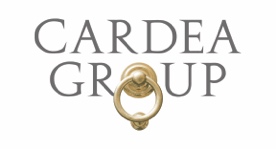 SENIOR RISK SAMPLE RESUMEEXPERIENCE 123 Capital Management, LLC, New York, NY xxxx ‐ Present Global Alternative Investment Manager Senior Quantitative Analyst Risk Management/Asset Allocation/Portfolio Optimization: Quantitative Research & Trading, Portfolio Optimization, Portfolio Construction, Risk Management. • Developed alpha-generating models involving multiple asset classes used in the team’s Tactical Asset Allocation Portfolios. Performed back testing and validation of models using Matlab, Excel & VBA. • Researched, developed, and applied methods for analyzing historical financial market data to reveal underlying patterns, correlations and trends. • Developed Matlab based trade analytics tool to back test systematic strategies and evaluate alpha model performance and quality. • Researched, documented and tested the performance improvements achieved by covariance matrix improvements achieved using alternative co-movement measure instead of correlation in the Portfolio optimizer. • Monitored and reported risk across multiple portfolios and perform ad-hoc analysis on portfolio characteristics. • Analyzed market and equity risk data, building and maintaining reports prepared for Portfolio Managers and senior management. ABC Capital Management, LLC, New York, NY xxxx ‐ xxxx Long/Short Equity hedge fund Quantitative Risk Analyst Risk Management/Quantitative Research/Trading: Risk Management, Risk Reporting, Performance attribution and analysis, Quantitative Analytics, Data Analysis, Data Validation, Systems development. • Designed and developed risk management and P&L reporting platform enabling the firm to effectively monitor the risk of multiple trading strategies. • Designed and developed daily position Consolidation, Reconciliation, P&L and Risk calculation systems using Matlab, Excel, VBA and SQL. • Developed portfolio stress tests that incorporate Monte Carlo simulations, Barra style multi‐factor models. • Daily Risk reporting, analysis and management of the risk software. • Revamped fund risk reporting including custom strategy VaR segmentation and risk factor analysis. • Analyzed and understood the information included on risk reports in order of effectively communicate with Portfolio Managers, respond to questions and conduct risk investigation. • Implemented a generalized framework for performance attribution based on fund, strategy, sector and other user-defined levels and analyzed the performance of various strategies. • Worked with other groups, marketing, IT, to identify and implement solutions for external and internal requests such as reports, data quality improvement and reporting processes improvements. XYZ Investors Inc, New York, NY xxxx ‐ xxxxResearch Analyst • Designed database model for storing data for Survey 2006 in SQL and optimized queries of retrieve data within few seconds to improve efficiency. 123 Company, New York, NY xxxx ‐ xxxxSoftware Engineer SKILLS • Programming: Matlab, VBA, SQL, R, Advanced MS Access & Excel. • Financial: S&P ClariFi. Risk Metrics. • Certifications: CFA level III candidate. EDUCATION ABC University xxxx • Master of Science in Computer Science XYZ University xxxx • Bachelor of Engineering in Electronics